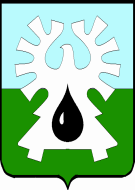 МУНИЦИПАЛЬНОЕ ОБРАЗОВАНИЕ ГОРОД УРАЙХанты-Мансийский автономный округ – ЮграАДМИНИСТРАЦИЯ ГОРОДА УРАЙПОСТАНОВЛЕНИЕот                                                                                                                     №О внесении изменения в приложение к постановлению администрации города Урай от 17.07.2017 №2059 «Об утверждении общих параметров, используемых для определения нормативной стоимости модулей образовательных программ» В соответствии с Правилами персонифицированного финансирования дополнительного образования детей в Ханты-Мансийском автономном округе – Югре, утвержденными приказом Департамента образования и молодежной политики Ханты-Мансийского автономного округа - Югры от 04.08.2016 №1224:Внести в приложение к постановлению администрации города Урай от 17.07.2017 №2059 «Об утверждении общих параметров, используемых для определения нормативной стоимости модулей образовательных программ» изменение, изложив строку 4 таблицы в новой редакции: «».2.   Постановление вступает в силу с 01.01.2018.3.   Опубликовать постановление в газете «Знамя» и разместить на официальном сайте органов местного самоуправления города Урай в информационно-телекоммуникационной  сети «Интернет».4. Контроль за выполнением постановления возложить на заместителя главы города Урай С.П. Новоселову. Глава города Урай                                                                                                     А.В. Иванов4Средняя прогнозируемая заработная плата педагогов организаций дополнительного образования в муниципальном образовании в году, на который определяется нормативная стоимость модуля образовательной программы рублей/месяц62 421,4